Trachten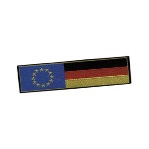 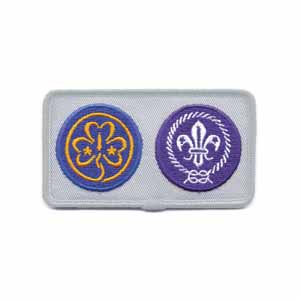 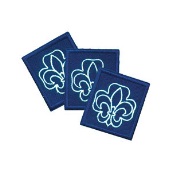 Die Tracht mit Abzeichen kostet 44,95 €Die Tracht ohne Abzeichen kostet 34,95 € und die notwendigen Abzeichen 6,40 € -> 41,35 €Bitte überweist das Geld nach Abgabe des Zettels mit dem Verwendungszweck „Name des jeweiligen Kindes“ auf folgendes Konto:Laura HasselbauerDE03 7605 0101 0010 8122 79 – Sparkasse NürnbergHiermit bestelle ich für mein Kind ______________________________ eine O Tracht OHNE Abzeichen (verpflichtende Badges werden mitbestellt) -> 41,35 €O Tracht MIT Abzeichen -> 44,95 €In der Größe ______________________________________________                   ___________________________Ort, Datum					Unterschrift  Bestellgröße303234363838 L4040 L4242 L4444 L464850Kindergröße140152164176Konfektion42469050985410658114626670Kragenweite303234363838404042424444464850Schulterbreite323640444848525254545656586062Brustumfang889098106114116120122128130136138144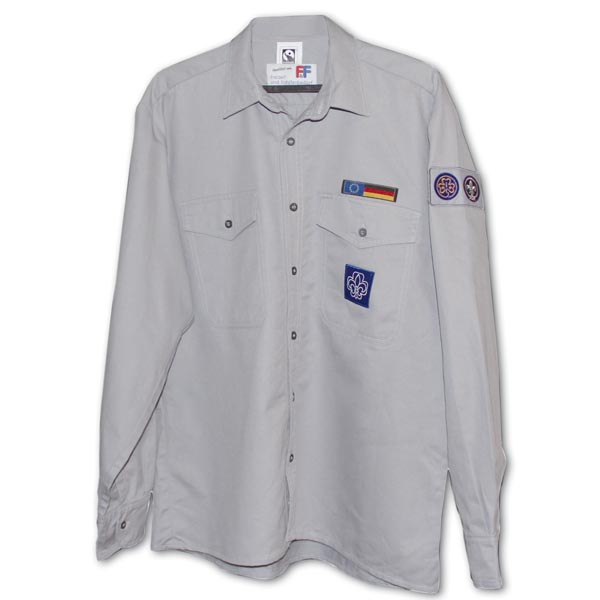 152158Taillienweite869096102110112116118122124130132138148156Hüftumfang869098106114116120122126128132134140150158Rückenlänge566064687282748476867888808284Ärmellänge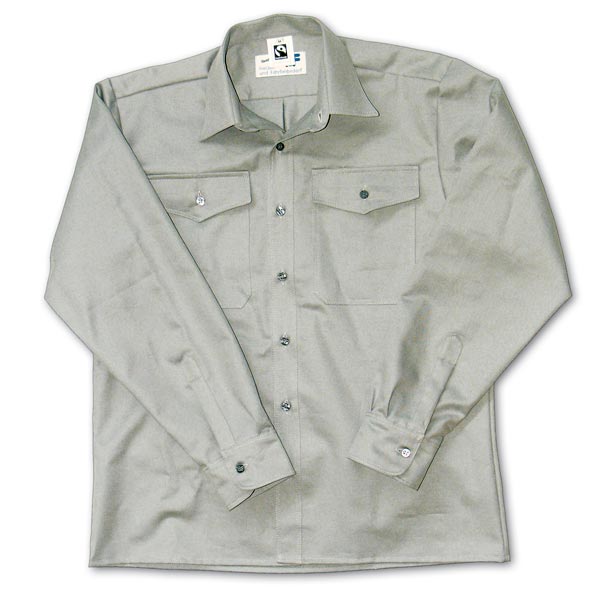 465054566064626662686468646667